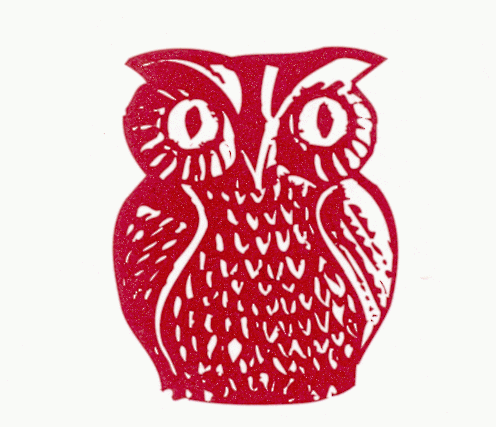 MITGLIEDSANTRAG bzw. DATENAKTUALISIERUNGJa, ich habe Spaß daran, anderen Menschen Freude zu bereiten.  Daher erkläre ich meinen Beitritt zur  Großen Karnevalsgesellschaft 1928 Stromberg e.V.Postfach 144, 55438 Stromberg oder GKG-Stromberg@web.de / WWW.GKG-STROMBERG.DEVorname, Name: __________________________________________________________ Straße, PLZ, Ort: __________________________________________________________Vorwahl, Rufnummer:______________________________________________________Email: ___________________________________________________________________Erwachsener (Beitrag nur € 14,- p.a.)Jugendliche(r) (unter 18 Jahre, Beitrag nur € 6,- p.a.)Familienbeitrag (Eltern/Kinder alle zusammen € 30,- p.a.) für folgendeFamilienmitglieder mit Geburtsdaten: ________________________________________________________________________________________________________________________________________________Mein Geburtsdatum:_______________________________________________________Ich ermächtige die GKG Stromberg, den fälligen Mitgliedsbeitrag von folgendem Konto per Lastschrift einzuziehen. Zugleich weise ich mein Kreditinstitut an, die von der GKG Stromberg auf mein Konto gezogenen Lastschriften einzulösen. Kreditinstitut: ____________________________________________________________IBAN:    DE _________________________________________________________________________________________(Datum)_____________________________(Unterschrift)Datenschutz / Persönlichkeitsrechte Falls mein Aufnahmeantrag angenommen wird und ich Mitglied des Vereins werde, bin ich mit der Erhebung, Verarbeitung (Speicherung, Veränderung, Übermittlung) oder Nutzung meiner personenbezogenen Daten im folgenden Umfang einverstanden: 
1. Der Verein erhebt, verarbeitet und nutzt personenbezogene Daten seiner Mitglieder (Einzelangaben zu persönlichen und sachlichen Verhältnissen) mittels Datenverarbeitungsanlagen (EDV) zur Erfüllung seiner satzungsgemäßen Zwecke und Aufgaben, z.B. der Mitgliederverwaltung. 
Es handelt sich insbesondere um folgende Mitgliederdaten: Name und Anschrift, Bank-Verbindung (für Beitragslastschriften, ggf. Vorlagen oder Zuschüsse), Telefonnummer sowie E-Mail-Adresse (ca. 1-2 Mails pro Jahr z.B. mit Informationen zur nächsten Karnevalskampagne), Geburtsdatum (zur Beitragsfestlegung, bzw. ggf. für Gratulationen) sowie Funktion(en) im Verein du Eintrittsdatum (zwecks Gratulation zu besonderen Jubiläen).
2. Der Verein hat Versicherungen abgeschlossen oder schließt solche ab, aus denen er und/oder seine Mitglieder Leistungen beziehen können. Soweit dies zur Begründung, Durchführung oder Beendigung dieser Verträge erforderlich ist, übermittelt der Verein personenbezogene Daten seiner Mitglieder (Name, Adresse, Geburtsdatum oder Alter, Funktion(en) im Verein etc.) an das zuständige Versicherungsunternehmen. Der Verein stellt hierbei vertraglich sicher, dass der Empfänger die Daten ausschließlich dem Übermittlungszweck gemäß verwendet. 
3. Im Zusammenhang mit seinem Vereinsbetrieb sowie anderen satzungsgemäßen Veranstaltungen veröffentlicht der Verein personenbezogene Daten und Fotos seiner Mitglieder z.B. auf seiner Homepage und übermittelt Daten und Fotos zur Veröffentlichung an Printmedien. Außer Fotos beschränkt sich die Veröffentlichung/Übermittlung von Daten dabei auf Name, Vereins- und Abteilungszugehörigkeit, Funktion im Verein (oder bei einer Veranstaltung. Ein Mitglied kann jederzeit gegenüber dem Vorstand die abgegebene Einwilligung in die Veröffentlichung von Einzelfotos seiner Person widerrufen. Ab Zugang des Widerspruchs unterbleibt die Veröffentlichung/Übermittlung und der Verein entfernt vorhandene Fotos von seiner Homepage. 4. Mitgliederdaten werden grundsätzlich nicht weitergegeben. Dies erfolgt nur in begründeten Ausnahmefällen in digitaler oder gedruckter Form an Vorstandsmitglieder und Mitglieder, deren Funktion oder besondere Aufgabenstellung im Verein die Kenntnisnahme dieser Daten erfordert. Eine solche Weitergabe betrifft immer nur einen Teil der Daten, z.B. Bankverbindungen werden nie weitergegeben. Eine Weitergabe betrifft z.B. einen Namensabgleich zwischen Bühnenaktiven und Mitgliedernamen zur Feststellung von Nichtmitgliedern (versicherungsrechtliche Thematiken wegen Vereinshaftpflichtversicherung) oder wegen Gratulationen zu Vereinsjubiläen.
7. Jedes Mitglied hat im Rahmen des Bundesdatenschutzgesetzes das Recht auf Auskunft über die zu seiner Person gespeicherten Daten, ggf. den Empfängern bei Datenüber-mittlung, den Zweck der Speicherung sowie auf Berichtigung, Löschung oder Sperrung seiner Daten. Eine anderweitige, über die Erfüllung seiner satzungsgemäßen Aufgaben und Zwecke hinausgehende Datenverarbeitung oder Nutzung (z.B. zu Werbezwecken) ist dem Verein nur gestattet, sofern er aus gesetzlichen Gründen hierzu verpflichtet ist oder eine Einwilligung des Mitgliedes vorliegt. Ein Verkauf von Daten ist nicht erlaubt. Der Vorstand wird eine Aufnahme als Mitglied ablehnen, falls diese Einwilligung nicht abgegeben wird._______________________________________________________ Datum, Unterschrift 